Numer sprawy ZP.28.07.2022				      Załącznik Nr 10 do SWZZamawiający:Gmina Krzęcinul. Tylna 773-231 KrzęcinOświadczenie o podziale obowiązków w trakcie realizacji zamówienia(dotyczy podmiotów wspólnie ubiegających się o udzielenie zamówienia)Zgodnie z obowiązkiem wynikającym z art. 117 ust. 4 ustawy Pzp, jako wykonawcy składający ofertę wspólną (konsorcjum*/ spółka cywilna*) w składzie: oświadczam(-y), że przystępując do postępowania o udzielenie zamówienia publicznego na pn. „Budowa chodnika wraz ze zjazdami, ul. Główna w m. Chłopowo, gm. Krzęcin”.wyszczególnione poniżej usługi zostaną zrealizowane przez wskazanych Wykonawców: Wykonawca (wspólnik konsorcjum lub wspólnik spółki cywilnej) ……………………………………………………………………………..……… (wskazać nazwę Wykonawcy) wykona: w ramach realizacji zamówienia:………………………………………….………………..…………………………………………………………...Wykonawca (wspólnik konsorcjum lub wspólnik spółki cywilnej)…………………………………………………………………..….……. (wskazać nazwę Wykonawcy) wykona w ramach realizacji zamówienia:…………………………………………………….……..…………………………………………………………...(Wypełnić tyle razy ile jest to potrzebne).UWAGA! Dokument należy wypełnić i podpisać kwalifikowanym podpisem elektronicznym lub podpisem   zaufanym lub podpisem osobistym.Zamawiający zaleca zapisanie dokumentu w formacie PDF. * UWAGA: niepotrzebne skreślić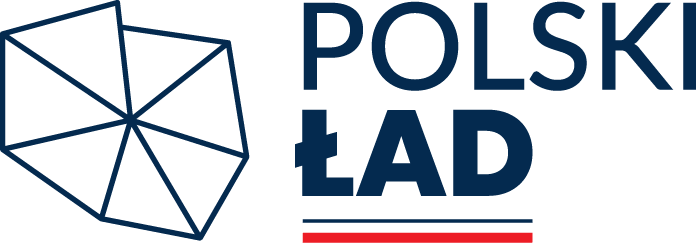 Lp.Nazwa(y) Wykonawcy(ów)Adres(y) Wykonawcy(ów)NIP